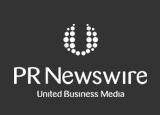 The Hajdari Group's Zaim Hajdari Selected to Join Crain's New York's Influential Business Finance Advisory PanelNEW YORK, Sept. 18, 2012 /PRNewswire/ -- Zaim Hajdari, president of The Hajdari Group, has been appointed to the Crain's New York Business Finance Advisory Panel. Members of the panel participate in discussions, research panels and focus groups centered on today's most important business and political issues.Hajdari looks forward to speaking out on a variety of topics, such as financial independence for women, retirement savings and retirement income strategies in a low-rate environment, and the impact of tax changes on investment portfolios. "I have always viewed Crain's as a media leader for providing relevant content to the New York business community," says Hajdari. "I am excited to be invited to the Finance Advisory Panel as I believe this will prove to be a perfect platform to discuss relevant concerns. I look forward to continuing discussions and sharing opinions and feedback as it relates to financial planning, wealth and asset management and taxes."Crain's New York Business Advisory Panels are composed of select executives and thought leaders, from a wide array of New York City industries. They're organized by area of expertise and include leaders from real estate, health care, law, education, accounting, hospitality and not-for-profit organizations. Members have the opportunity to provide invaluable insight, opinions and feedback on today's most important and relevant concerns. Hajdari believes that serving on distinguished panels such as this one is an essential part of being a financial planner. "It gives me a chance to speak about the issues that affect my clients in these volatile times," he said. Additionally, participation on panels gives him an opportunity to hear what other leading experts have to say, providing additional insights he can put to use for his clients.About The Hajdari GroupThe Hajdari Group ( www.thehajdarigroup.com ) is an independent firm in New York City. President and founder Zaim Hajdari is a Chartered Retirement Planning Counselor with 18 years experience. The advisors and professionals at the firm provide financial planning and investment management services to high-net-worth individuals and families. Other services include 401(k) rollover advice, retirement planning, college planning and estate planning.Hajdari is also the branch Manager of Raymond James Financial Services (securities offered through Raymond James Financial Services, Inc. member FINRA/SIPC). Hajdari was formerly an investment manager with JPMorgan Chase where he oversaw over $3 billion in client assets.
